Војводе Момчила број 10-12-16,    тел: 051/433-620На основу члана 64.став 1.тачка б) , члана 70.Закона о јавним набавкама  Босне и Херцеговине („Службени гласник  БиХ“ бр.39/14) и члана 33. Статута Центра за развој пољопривреде и  села, а на основу препоруке комисије број: 584-1/21 од 28.05.2021.године, за провођење  поступка  за избор најповољнијег  понуђача за „Набавку  допунских крмних смјеша (премикси)“ за потребе РЕЦ „Мањача“ Директор Центра  д о н о с и, сљедећуО Д Л У К Уо избору најповољнијег понуђача1.Прихвата се приједлог-препорука  Комисије број:584-1/21 од 28.05.2021.одине, за „Набавку  допунских крмних смјеша (премикси)“ за потребе РЕЦ „Мањача“ у отвореном поступку број: 500/21 од  06.05.2021.године, објављеном на Порталу јавних набавки, обавјештење о набавци број: 256-1-1-14-3-10/21 од 06.05.2021.године и у „Службеном гласнику БиХ“ број:29/21 од 14.05.2021.године. 2.  Уговор се додјељује понуђачу „РЕПРОМ“  д.о.о. Модрича , понуда број: 43/21 од 17.05.2021. године, за понуђену цијену  од  58.750,00 КМ без ПДВ-а односно  68.737,50 КМ са ПДВ-ом. 3. Понуда понуђача из тачке 2. ове одлуке  је прихватљива по критеријуму  најниже цијене , у складу са чланом  64. тачка  1. под б) ЗЈН-а Б и Х. 4. Уговорни орган закључиће уговор са најповољнијим понуђачем под условима утврђеним у тендерској документацији и законским прописима који регулишу поступке уговарања.5. Прије закључења уговора, понуђач из члана 2.ове одлуке дужан је,  у року од 5 (пет) дана од дана пријема обавјештења о избору (одлуке о избору), уговорном органу доставити документе којима доказује своју личну способност. Ови документи су наведени  у члану 45. став 2) тачка а)  до д) Закона о јавним набавкама („Службени гласник БиХ“ број 39/14). Најповољнији понуђач је дужан доставити оригинале или овјерене фотокопије наведених докумената, с тим да документи наведени у члану 45. Закона о јавним набавкама („Службени гласник БиХ“ бр.39/14) не смију бити старији од три мјесеца, рачунајући од дана достављања  понуде.  Документи морају бити достављени на протокол уговорног органа најкасније пети дан по пријему одлуке о избору, у радном времену уговорног органа  (најкасније  до 15:00 часова) без обзира на који начин су послати.6. Ова одлука објавиће се на веб-страници: www.crusbl.org истовремено са упућивањем понуђачима који су учествовали  у поступку јавне набавке, сходно члану 70.став (6) Закона о јавним набавкама. 7. Ова одлука се доставља свим понуђачима који су учествовали у поступку јавне набавке, у складу са чланом 71. став (2) Закона о јавним набавкама. О б р а з л о ж е њ еПоступак јавне набавке покренут је Одлуком о покретању поступка јавне набавке број:499/2021-О  од  06.05.2021.године. Јавна набавка је проведена путем отвореног поступка, Обавјештење о набавци број: 256-1-1-14-3-10/21 -објављено на Порталу јавних набавки дана  06.05.2021. године, а у „Службеном гласнику БиХ“ број:29/21 дана 14.05.2021.године. Процијењена вриједност јавне набавке  износи  63.000,00  КМ без ПДВ-а.Поступак јавне набавке провела је Комисија за јавну набвку, именована рјешењем број: 500-1/21 од 06.05.2021.године. Тендерска документација је објављена на Порталу јавних набавки те је исту са портала јавних набавки преузело  8 (осам)  понуђача.Извјештај о преузимању тд од стране понуђача од 21.05.2021.год. у прилогу ТД.У предвиђеном року за достављање понуда пристигле су три (3) понуде.Дана 21.05.2021. године у 11:30 часова извршено је јавно отварање понуда о чему је сачињен  Записник са отварања понуда  број: 561/21  од 21.05.2021.године  који је благовремено (у законском року)  достављен понуђачима који су доставили понуде  у предметном поступку набавке. Комисија је констатовала да су пристигле понуде следећих понуђача и то по следећем редослиједу:„РЕПРОМ“ д.о.о. Модрича,  укупна вриједност понуде 58.750,00 КM без ПДВ-а, односно укупна вриједност понуде  68.737,50 КМ са ПДВ-ом;„ПРИМАПРОМ“ д.о.о. Бања Лука, укупна вриједност понуде 62.960,50 КМ без ПДВ-а, односно укупна вриједност понуде 73.663,78 са ПДВ-ом;„ FITO MAG AB “ д.о.о. Лакташи,  укупна вриједност понуде 62.970,00 КM без ПДВ-а, односно укупна вриједност понуде  73.674,90 КМ са ПДВ-омНакон јавног отварања Комисија је приступила анализи понуда и испитивању квалификационих  услова прописаних тендерском документацијом. Комисија је вршила  анализу  сваког документа појединачно, његову важност  као и рачунску  исправност понуде. Детаљном анализом квалификационих докумената утврђено је да су двије достављене понуде прихватљиве за уговорни оган и то понуде понуђача „РЕПРОМ“ д.о.о. Модрича и понуђача „ПРИМАПРОМ“ д.о.о. Бања Лука, док понуда број 3. понуђача „ FITO MAG AB“  д.о.о. Лакташи није прихватљива за уговорни орган због тога што у понуди није достављен услов – доказ о квалитету техничке и професионалне способности  у складу са чланом 49. став 1. тачка е).Такође, извршена је рачунска контрола исправности понуда  и утврђено је да нема рачунских грешака.С обзиром да су двије достављене  понуде оцијењене као прихватљиве за уговорни орган, испуњени су услови за  провођење поступка  е-аукције, која је заказана за дан 25.05.2021.године , са почетком у 10:00 часова, у трајању од 10 минута. У систем Е-аукције унесене су сљедеће вриједности понуда без ПДВ-а:Преглед  прихватљивих  понуда- почетна ранг листа понуђача који су позвани да учествују у е-аукцији *На понуде се примјењује преференцијални третман домаћег  јер су наведени понуђачи доставили доказ за примјену  преференцијалног третмана  (изјаву и декларацију робе).Е-аукција је започела 25.05.2021. г. у 10:00:00 часова а окончана у 10:10:00 часова. Током трајања Е-аукције понуђачи нису подносили нове цијене  нити су снижавали понуде. По окончаној Е-аукцији сачињена је коначна  ранг листа: Коначна ранг листа  понуђача кији су учествовали у е-аукцији: *Означава цијену на коју се примјењује  преференцијални  третманПо окончаној Е-аукцији, констатовано је да је понуда понуђача „РЕПРОМ“ д.о.о. Модрича најнижа и то:             - почетна цијена ..........................  58.750,00КМ	- коначна цијена ........................... 58.750,00КМ		- умањење цијене .........................  0 КМ	Након извршене анализе почетних прихватљивих понуда, проведене Е-аукције и коначне анализе понуда, Комисија је директору доставила препоруку  за додјелу уговора понуђачу са записницима о оцјени понуда и приједлогом  за доношење Одлуке о избору најповољнијег понуђача, а то је понуђач: „РЕПРОМ“ д.о.о. Модрича  на коначну укупну понуђену цијену понуде од 58.750,00 КМ без урачунатог ПДВ-а, односно 68,737,50 КМ са ПДВ-ом.  Понуђач испуњава и све услове дефинисане тендерском документацијом, као и све квалификационе услове, те је у поступку Е-аукције  понудио најнижу цијену. 	Разматрајући препоруку Комисије за додјелу уговора, утврђено је да су разлози за избор најповољнијег понуђача опрадвдани, у складу са чланом 64. 65. и 70. Закона о јавним набавкама. 	Имајући у виду разлоге којим се  Комисија руководила приликом анализе  и оцјене понуда, ријешено је као у диспозитиву. Поука о правном лијеку: 	Сваки понуђач који има легитиман интерес за конкретни уговор о јавној набавци и који сматра да је Уговорни орган  у току конкретног поступка додјеле уговора прекршио  једну или више одредби Закона о јавним набавкама  БиХ  или подзаконских аката  донесених на основу њега  има право изјавити жалбу на поступак. Жалба се изјављује  у писаној форми  Канцеларији за разматрање жалби путем Уговорног  органа директно на протокол,  или препорученом  поштанском пошиљком, у најмање 3 (три) примјерка  у року од 10 (десет) дана од дана пријема ове одлуке (обавјештења) о избору најповољнијег  понуђача.Број: 585/21-О				                              ДИРЕКТОРДана: 28.05.2021.год.	                                           Драшко Илић, дипл.екон.                                                                                               _______________________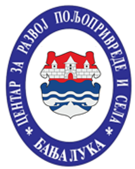 ЦЕНТАР ЗА РАЗВОЈ  ПОЉОПРИВРЕДЕ И  СЕЛАБАЊА ЛУКАЦЕНТАР ЗА РАЗВОЈ  ПОЉОПРИВРЕДЕ И  СЕЛАБАЊА ЛУКА.Р.бр.                             ПОНУЂАЧ   Почетна цијена  у      КМ без ПДВ-а1.„РЕПРОМ “  д.о.о. Модрича58.750,00*2. „ПРИМАПРОМ“ д.о.о Бања Лука62.960,50*Р.бр.                             ПОНУЂАЧКоначна цијена  у КМ без ПДВ-аПоредак1.„РЕПРОМ“   д.о.о.   Модрича 58.750,00*12.„ПРИМАПРОМ“ д.о.о Бања Лука62.960,50*2